Сприяння сталим публічним закупівлям та екологічному маркуванню в УкраїніНаступні кроки в рамках програми EU4EnvironmentПОРЯДОК ДЕННИЙОнлайн-семінар10 липня 2020 року10:00-12:00 за київським часом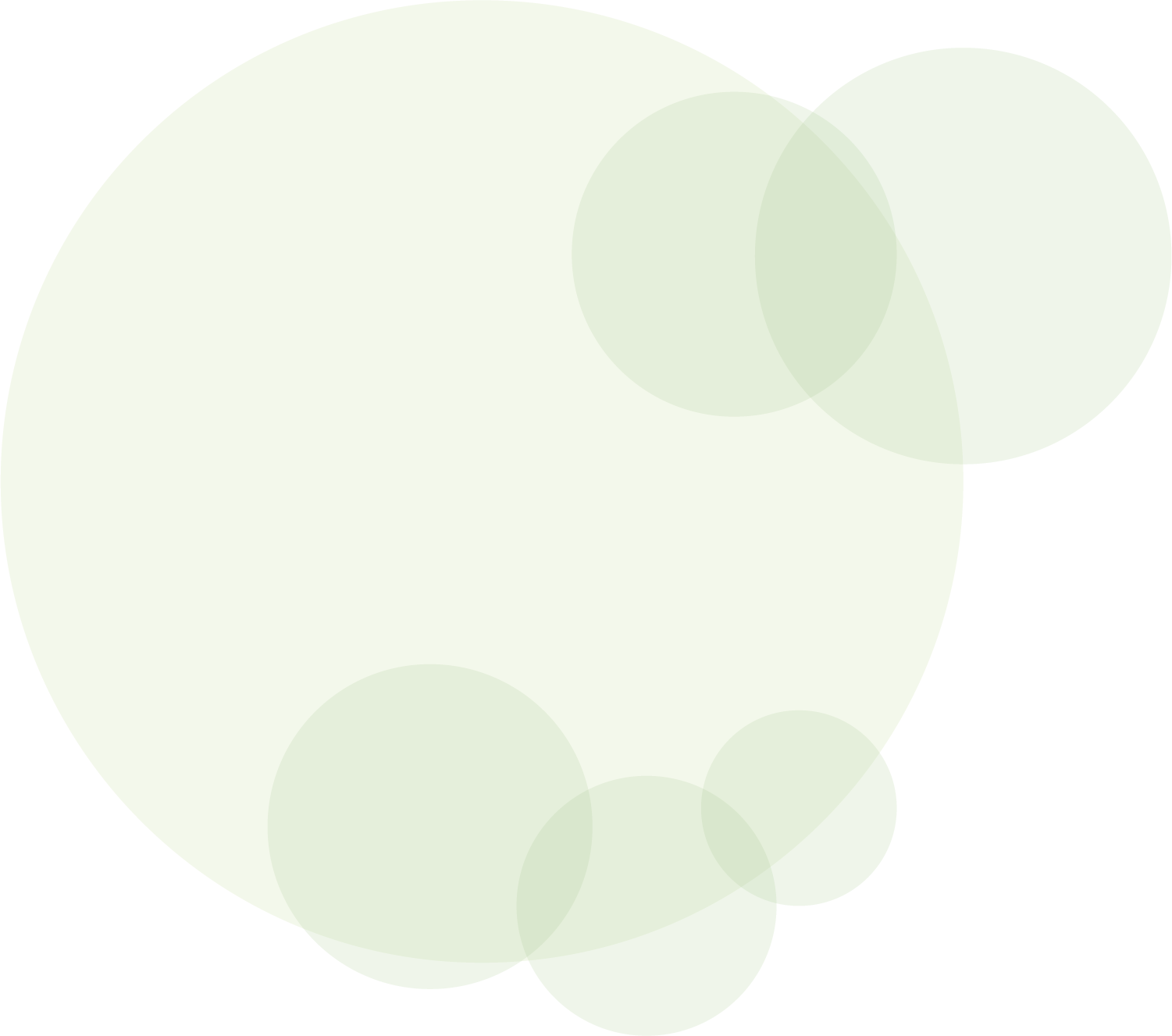 Сприяння сталим публічним закупівлям та екологічному маркуванню в УкраїніНаступні кроки в рамках програми EU4EnvironmentОнлайн-семінар, 10 липня 2020 р., п’ятниця, 10: 00-12: 00 за київським часомПОРЯДОК ДЕННИЙДовідкова інформаціяДержавні закупівлі, що становлять до 20 відсотків ВВП у країнах Східної Європи та Кавказу, пропонують значною мірою невикористану можливість спрямувати бізнес та внутрішні ринки до інновацій та підвищення сталості. Змінюючи витрат на більш сталі товари та послуги може призвести до позитивних соціальних, екологічних та економічних результатів, таких як зменшення бідності, покращення власного капіталу, зниження викидів парникових газів та підвищення енерго- та ресурсоефективності. Таким чином, сталі публічні закупівлі постають як ключовий інструмент політики для підтримки сталого розвитку та використання інклюзивного переходу до «зеленої» економіки.Інформаційні засоби для споживачів, такі як еко-маркування, можуть використовуватися виробниками для більш сталого управління своїми виробничими процесами та покращення їх ефективності в часі. Водночас, інформація про споживачів - це інструмент, за допомогою якого можна робити усвідомлений вибір щодо придбання, використання та закінчення терміну експлуатації товару.У рамках програми EU4Environment, що фінансується ЄС, Програма ООН з навколишнього середовища (ЮНЕП) має на меті посилити потенціал України щодо забезпечення сталих публічних закупівель та використання екологічного маркування. Це буде досягнуто шляхом надання технічної допомоги, консультаційних послуг та розвитку потенціалу / тренінгів для розробників політики, практикуючих закупівлі організацій, бізнесу та промислових асоціацій, а також неурядових організацій та інших зацікавлених сторін.Цілі та очікувані результати семінарупредставити підхід ЮНЕП щодо сталих публічних закупівель та еко-маркування;представити та обговорити результати аналізу стану впровадження сталих публічних закупівель та еко-маркування в Україні;обговорити наступні кроки щодо сталих публічних закупівель та еко-маркування в рамках впровадження програми EU4Environment в Україні. УчасникиУчасники включатимуть представників національних зацікавлених сторін, які відповідають за та / або беруть участь у процесах публічних закупівель в Україні, міжнародного співтовариства та громадських організацій.Практична інформаціяБуде надано синхронний переклад англійською та українською мовами.Про програму EU4EnvironmentEU4Environment («Програма Європейського Союзу для довкілля») має на меті допомогти шістьом країнам-партнерам: Вірменії, Азербайджану, Білорусі, Грузії, Республіці Молдова та Україні зберегти свій природний капітал та підвищити якість довкілля для проживання людей, підтримуючи дії, пов'язані з охороною довкілля, демонстрацією та розблокуванням можливостей для екологічного зростання та встановлення механізмів для кращого управління екологічними ризиками та наслідками.Діяльність фінансується Європейським Союзом та реалізується п’ятьма партнерами: ОЕСР, ЄЕК ООН, ЮНЕП, ЮНІДО та Світовим банком з бюджетом в розмірі 20 млн. євро. Період реалізації програми - 2019-2022 роки.За додатковою інформацією звертайтесь: EU4Environment@oecd.orgЧасСесіяСталі публічні закупівліСталі публічні закупівлі10:00 - 10:20ПривітанняМіністерство економічного розвитку, торгівлі та сільського господарствап. Ірина Ставчук, Міністерство екології та природних ресурсівп. Даніель Крамер, Представництво Європейського Союзу в Україні10:20 - 10:30Підхід ЮНЕП щодо сталих публічних закупівельп. Фарид Якер, Програма ООН з навколишнього середовищаПідхід ЮНЕП щодо сталих публічних закупівельДосягнення проекту EaP GREEN щодо сталих публічних закупівель в Україні10:30 - 10:45Стан впровадження сталих публічних закупівель в Україніп. Світлана Берзіна, неурядова організація «Жива планета»Висновки аналізу про стан впровадженняСинергія з діяльністю інших проектів у сфері сталих публічних закупівельБачення майбутнього розвитку сталих публічних закупівель10:45 - 11:15Наступні кроки щодо сталих публічних закупівель в рамках програми EU4Environmentп. Леся Ніколаєва, Програма ООН з навколишнього середовищаНаступні крокиОбговоренняЗакриття першої сесії щодо сталих публічних закупівельЗакриття першої сесії щодо сталих публічних закупівельЕко-маркуванняЕко-маркування11:15 - 11:25 Підхід ЮНЕП щодо екологічного маркуванняп. Беатріз Мартінс Карнейро, Програма ООН з навколишнього середовищаЗаходи підтримки країн з питань екологічного маркування11:25 - 11:40Стан використання екологічного маркування в Україніп. Світлана Берзіна, неурядова організація «Жива планета»Висновки аналізу про стан використанняБачення майбутнього розвитку еко-маркування11:40 - 12:00Наступні кроки щодо еко-маркування в рамках програми EU4Environmentп. Леся Ніколаєва, Програма ООН з навколишнього середовищаНаступні крокиОбговоренняЗаключні коментарі та закриття семінаруЗаключні коментарі та закриття семінару